ŘAKOM TAM,ŘAKOM SEM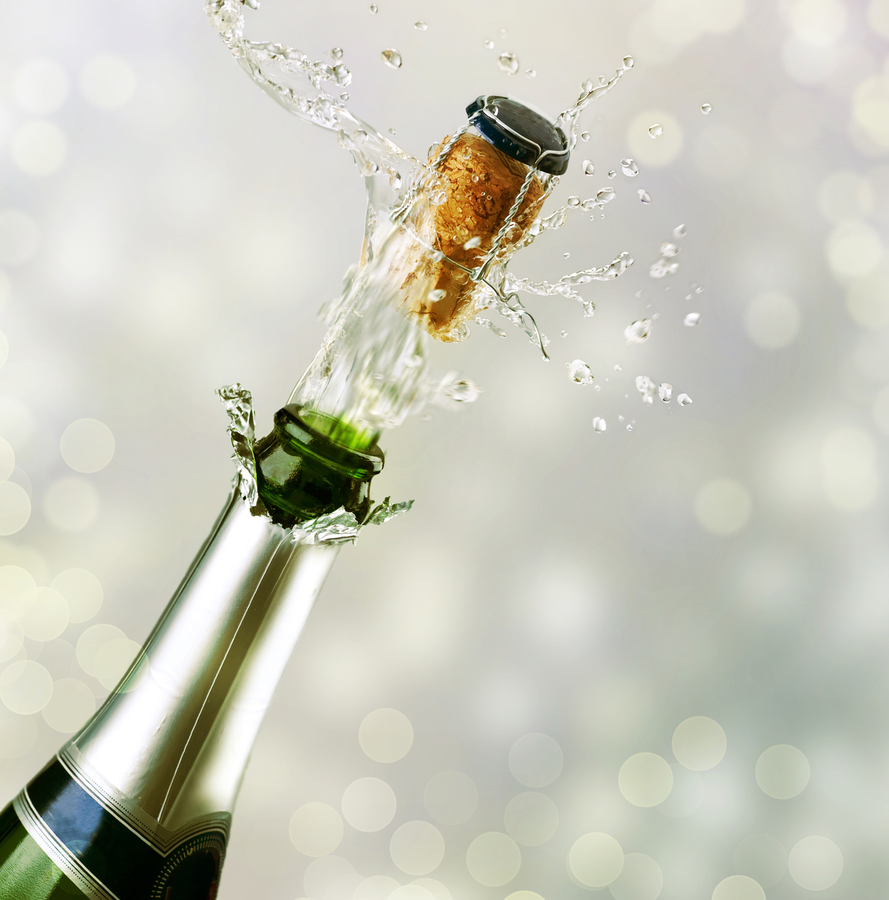 PŘEDSILVESTROVSKÝ ZÁVODDATUM:29.12.2018SOBOTADATUM:29.12.2018SOBOTAPOŘADATEL:DOLANSKÁ LOKOMOTIVAPOŘADATEL:DOLANSKÁ LOKOMOTIVAPOŘADATEL:DOLANSKÁ LOKOMOTIVAPOŘADATEL:DOLANSKÁ LOKOMOTIVAMÍSTO:DOLANY u KLATOVMÍSTO:DOLANY u KLATOVMÍSTO:DOLANY u KLATOVPREZENTACE:DOLANY HOSTINEC / NA NÁVSI 9:00- 9:45HOD.PREZENTACE:DOLANY HOSTINEC / NA NÁVSI 9:00- 9:45HOD.PREZENTACE:DOLANY HOSTINEC / NA NÁVSI 9:00- 9:45HOD.PREZENTACE:DOLANY HOSTINEC / NA NÁVSI 9:00- 9:45HOD.PREZENTACE:DOLANY HOSTINEC / NA NÁVSI 9:00- 9:45HOD.START: 10 HODIN- SPOLEČNÝ Ž+MTRASA:5,-KM –SILNICE,TERÉNSTART: 10 HODIN- SPOLEČNÝ Ž+MTRASA:5,-KM –SILNICE,TERÉNSTART: 10 HODIN- SPOLEČNÝ Ž+MTRASA:5,-KM –SILNICE,TERÉNSTART: 10 HODIN- SPOLEČNÝ Ž+MTRASA:5,-KM –SILNICE,TERÉNSTARTOVNÉ:100kčSTARTOVNÉ:100kčSTARTOVNÉ:100kčKATEGORIE:Ž-34 LET,Ž NAD 35 LET, M-39,49,59,69, a M nad 70 LETKATEGORIE:Ž-34 LET,Ž NAD 35 LET, M-39,49,59,69, a M nad 70 LETKATEGORIE:Ž-34 LET,Ž NAD 35 LET, M-39,49,59,69, a M nad 70 LETKATEGORIE:Ž-34 LET,Ž NAD 35 LET, M-39,49,59,69, a M nad 70 LETKATEGORIE:Ž-34 LET,Ž NAD 35 LET, M-39,49,59,69, a M nad 70 LETKATEGORIE:Ž-34 LET,Ž NAD 35 LET, M-39,49,59,69, a M nad 70 LETKATEGORIE:Ž-34 LET,Ž NAD 35 LET, M-39,49,59,69, a M nad 70 LETCENY:PRVNÍ 3 V KATEGORIICENY:PRVNÍ 3 V KATEGORIICENY:PRVNÍ 3 V KATEGORIIVYHLÁŠENÍ: 11:30 HODIN / MAX./VYHLÁŠENÍ: 11:30 HODIN / MAX./VYHLÁŠENÍ: 11:30 HODIN / MAX./VYHLÁŠENÍ: 11:30 HODIN / MAX./PARKOVIŠTĚ:DOLANY NA NÁVSIPARKOVIŠTĚ:DOLANY NA NÁVSIPARKOVIŠTĚ:DOLANY NA NÁVSIPARKOVIŠTĚ:DOLANY NA NÁVSIKAŽDÝ ÚČASTNÍK STARTUJE NA VLASTNÍ NEBEZPEČÍ,ZÁVOD SE NEZAPOČÍTÁVÁ DO POHÁRU HUS.CUPKAŽDÝ ÚČASTNÍK STARTUJE NA VLASTNÍ NEBEZPEČÍ,ZÁVOD SE NEZAPOČÍTÁVÁ DO POHÁRU HUS.CUPKAŽDÝ ÚČASTNÍK STARTUJE NA VLASTNÍ NEBEZPEČÍ,ZÁVOD SE NEZAPOČÍTÁVÁ DO POHÁRU HUS.CUPKAŽDÝ ÚČASTNÍK STARTUJE NA VLASTNÍ NEBEZPEČÍ,ZÁVOD SE NEZAPOČÍTÁVÁ DO POHÁRU HUS.CUPKAŽDÝ ÚČASTNÍK STARTUJE NA VLASTNÍ NEBEZPEČÍ,ZÁVOD SE NEZAPOČÍTÁVÁ DO POHÁRU HUS.CUPKAŽDÝ ÚČASTNÍK STARTUJE NA VLASTNÍ NEBEZPEČÍ,ZÁVOD SE NEZAPOČÍTÁVÁ DO POHÁRU HUS.CUPKAŽDÝ ÚČASTNÍK STARTUJE NA VLASTNÍ NEBEZPEČÍ,ZÁVOD SE NEZAPOČÍTÁVÁ DO POHÁRU HUS.CUPKAŽDÝ ÚČASTNÍK STARTUJE NA VLASTNÍ NEBEZPEČÍ,ZÁVOD SE NEZAPOČÍTÁVÁ DO POHÁRU HUS.CUPKAŽDÝ ÚČASTNÍK STARTUJE NA VLASTNÍ NEBEZPEČÍ,ZÁVOD SE NEZAPOČÍTÁVÁ DO POHÁRU HUS.CUPKAŽDÝ ÚČASTNÍK STARTUJE NA VLASTNÍ NEBEZPEČÍ,ZÁVOD SE NEZAPOČÍTÁVÁ DO POHÁRU HUS.CUPKONTAKT: KAREL VORÁČEK TEL:604321702KONTAKT: KAREL VORÁČEK TEL:604321702KONTAKT: KAREL VORÁČEK TEL:604321702KONTAKT: KAREL VORÁČEK TEL:604321702E-MAIL:KARELVORACEK2@SEZNAM.CZE-MAIL:KARELVORACEK2@SEZNAM.CZE-MAIL:KARELVORACEK2@SEZNAM.CZE-MAIL:KARELVORACEK2@SEZNAM.CZ